Görev Süresi Uzatma Dönemi İçerisinde Verdiği Dersler: Görev Süresi Uzatma Dönemi İçerisinde Eğitimde Kullanılmak Üzere Hazırladığı Ders Kitabı, Ders Notu, Laboratuvar Notu vb. Dokümanlar:Görev Süresi Uzatma Dönemi İçerisinde Yönettiği Doktora/Sanatta Yeterlik Tezi, Yüksek Lisans Tezi, Bitirme ProjesiGörev Süresi Uzatma Dönemi İçerisinde Yapmış OlduğuDoktora/Sanatta Yeterlik/Tıpta Uzmanlık, Yüksek Lisans, Bitirme Projesi, Çalışmaları	Görev Süresi Uzatma Dönemi İçerisinde Yürüttüğü Bilimsel AraştırmalarGörev Süresi Uzatma Dönemi İçerisinde Yürüttüğü veya Katıldığı Araştırma Projeleri(Projenin Adı, Projedeki Pozisyonu, Destekleyen Kuruluş, Projenin Durumu)Görev Süresi Uzatma Dönemi İçerisinde Yayınlanmış Bilimsel Makaleler(Yazar Adı-Adları, Makalenin Adı, Yayınlandığı Kaynak)Görev Süresi Uzatma Dönemi İçerisinde Katıldığı Kongre, Sempozyum, Seminer, Konferans vb. AktivitelerGörev Süresi Uzatma Dönemi İçerisinde Düzenlenmesine katkıda bulunduğu bilimsel/sanatsal etkinlikler ve görevi (Radyo-TV konuşması, Gazete Yazıları, Sergi/Çalıştay, Meslek Odası çalışmaları vs.)ADI SOYADIUNVANIKADRO YERİGÖREV YERİ	BÖLÜM/ABD./ASD.SON ATANDIĞI TARİH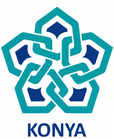 T.C. NECMETTİN ERBAKAN ÜNİVERİSTESİHAVACILIK VE UZAY BİLİMLERİ FAKÜLTESİGÖREV SÜRESİ UZATILACAK (YENİDEN ATANACAK)AKADEMİK PERSONEL İÇİN KİŞİSEL FAALİYET RAPORUEĞİTİM-ÖĞRETİM FAALİYETLERİBİLİMSEL ARAŞTIRMA FAALİYETLERİ:DİĞER FAALİYETLERİ:İDARİ GÖREVLERİ: 